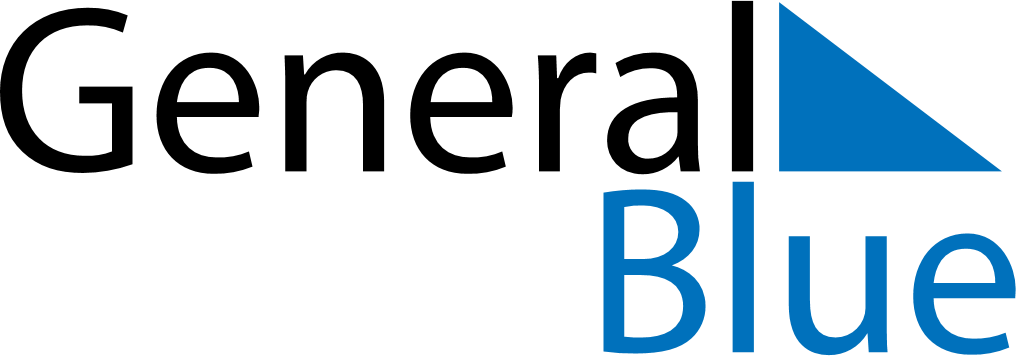 February 2024February 2024February 2024February 2024February 2024February 2024Herrera del Duque, Extremadura, SpainHerrera del Duque, Extremadura, SpainHerrera del Duque, Extremadura, SpainHerrera del Duque, Extremadura, SpainHerrera del Duque, Extremadura, SpainHerrera del Duque, Extremadura, SpainSunday Monday Tuesday Wednesday Thursday Friday Saturday 1 2 3 Sunrise: 8:27 AM Sunset: 6:39 PM Daylight: 10 hours and 11 minutes. Sunrise: 8:26 AM Sunset: 6:40 PM Daylight: 10 hours and 13 minutes. Sunrise: 8:25 AM Sunset: 6:41 PM Daylight: 10 hours and 15 minutes. 4 5 6 7 8 9 10 Sunrise: 8:25 AM Sunset: 6:42 PM Daylight: 10 hours and 17 minutes. Sunrise: 8:24 AM Sunset: 6:44 PM Daylight: 10 hours and 20 minutes. Sunrise: 8:23 AM Sunset: 6:45 PM Daylight: 10 hours and 22 minutes. Sunrise: 8:22 AM Sunset: 6:46 PM Daylight: 10 hours and 24 minutes. Sunrise: 8:20 AM Sunset: 6:47 PM Daylight: 10 hours and 26 minutes. Sunrise: 8:19 AM Sunset: 6:48 PM Daylight: 10 hours and 28 minutes. Sunrise: 8:18 AM Sunset: 6:49 PM Daylight: 10 hours and 31 minutes. 11 12 13 14 15 16 17 Sunrise: 8:17 AM Sunset: 6:51 PM Daylight: 10 hours and 33 minutes. Sunrise: 8:16 AM Sunset: 6:52 PM Daylight: 10 hours and 35 minutes. Sunrise: 8:15 AM Sunset: 6:53 PM Daylight: 10 hours and 38 minutes. Sunrise: 8:14 AM Sunset: 6:54 PM Daylight: 10 hours and 40 minutes. Sunrise: 8:12 AM Sunset: 6:55 PM Daylight: 10 hours and 42 minutes. Sunrise: 8:11 AM Sunset: 6:56 PM Daylight: 10 hours and 45 minutes. Sunrise: 8:10 AM Sunset: 6:58 PM Daylight: 10 hours and 47 minutes. 18 19 20 21 22 23 24 Sunrise: 8:09 AM Sunset: 6:59 PM Daylight: 10 hours and 49 minutes. Sunrise: 8:07 AM Sunset: 7:00 PM Daylight: 10 hours and 52 minutes. Sunrise: 8:06 AM Sunset: 7:01 PM Daylight: 10 hours and 54 minutes. Sunrise: 8:05 AM Sunset: 7:02 PM Daylight: 10 hours and 57 minutes. Sunrise: 8:03 AM Sunset: 7:03 PM Daylight: 10 hours and 59 minutes. Sunrise: 8:02 AM Sunset: 7:04 PM Daylight: 11 hours and 2 minutes. Sunrise: 8:01 AM Sunset: 7:05 PM Daylight: 11 hours and 4 minutes. 25 26 27 28 29 Sunrise: 7:59 AM Sunset: 7:06 PM Daylight: 11 hours and 7 minutes. Sunrise: 7:58 AM Sunset: 7:08 PM Daylight: 11 hours and 9 minutes. Sunrise: 7:57 AM Sunset: 7:09 PM Daylight: 11 hours and 12 minutes. Sunrise: 7:55 AM Sunset: 7:10 PM Daylight: 11 hours and 14 minutes. Sunrise: 7:54 AM Sunset: 7:11 PM Daylight: 11 hours and 17 minutes. 